Несколько способов отключения защиты в популярных ШИМ-контроллерах инверторов LCD.Внимание!  Не все способы проверены автором статьи и не могут быть рекомендована ремонтникам, не имеющим достаточного опыта и теоретических знаний.Если у кого телевизор сломался и не показывает, рекомендуем ссылку: - телевизор не включается При ремонте и диагностике, часто возникает необходимость проверки отдельных цепей схемы инвертора - преобразователя питания ламп подсветки ЖК панели. Провести необходимые замеры иногда не удаётся, генерация срывается по разным причинам, например, из-за перекоса в нагрузках.  Совместными усилиями и изысканиями мастеров различных ремонтных форумов было предложено несколько вариантов блокировки защиты инвертора в целях получения возможности диагностики. Вниманию читателей предлагается несколько ранее опубликованных примеров, как отключить защиту инвертора для следующих ШИМ-контроллеров:AT1741 , BA9741 , BD9883 , BD9897FS , BIT3102A , BIT3193 , BIT3713 , INL837GL , FAN7311 , FAN7314 , KH0803A , LX1691A , MAX8722 , MP10072E , MP1008 , MP1009 , MP1038 , MSC1692 , OZ960 , OZ964 , OZ9910GN , OZ99361 , OZ9938Q , OZ9966SN , OZT1060GN , SEM2006 , SEM2105 , SP5005 , TA9687GN , TL1451 OZ960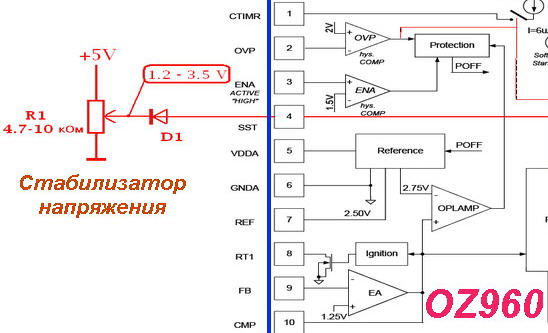 Чтобы отключить защиту по входу SoftStart (вывод 4 микросхемы OZ960), нужно принудительно подать на этот вход (pin 4) напряжение 1,5V - 3,5V, которое будет управлять длительностью импульсов ШИМ и регулировать выходной ток в лампах.  Информация любезно предоставлена участником Rottor на ремонтном форуме http://monitor.net.ruЕщё одно оригинальное решение отключения защиты OZ960 по pin-10 от участника AMIT: Цитата: 0Z960  очень простой способ снятия защиты.  поставить LED с 10 ноги на землю.(6 нога микросхемы) OZ964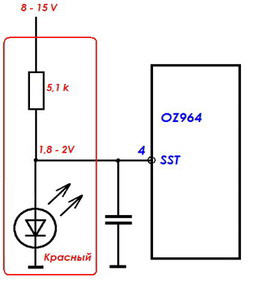 От участника форума monitor.net.ru KRAB Цитата: Снятие защиты для OZ964 :  На выводе 4 (SST - Soft-Start Time) в момент включения нужно удержать 1,8 - 2V.От участника форума monitor.net.ru X1-42 Цитата: OZ964 защита снимается так же как и OZ960 , светодиод на 10 вывод.BIT3193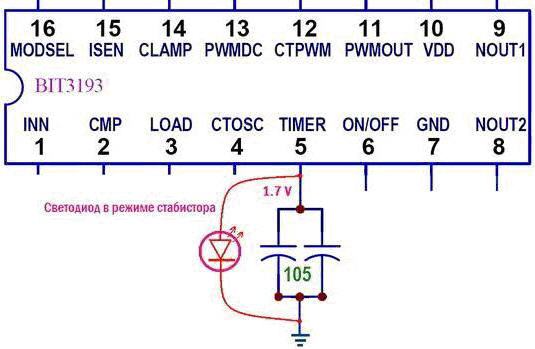 Информация предоставлена участником KRAB:  Цитата: Снятие защиты для BIT3193 :  При срабатывании защиты напряжение на выводе 5 около 3, 5 V.  При напряжении на выводе 5, от 0.4 до 2.4V и подачи команды «старт» ШИМ работает автономно, лампы не выключаются.TL1451Ещё информация от KRAB: Цитата: Снять защиту TL1451 :  - Блокировка защиты в микросхеме TL1451 (аналог ВА9741) сводится к простому действию замыканию вывода 15 на "землю".  Но если это делать после срабатывания защиты (например пинцетом), то ничего не происходит поскольку триггерная защита уже заблокирована от датчиков обратных связей.  - Для восстановления работоспособности нужно сбросить триггер защиты выключением и повторным включением инвертора или изменением уровня по выводу 9 микросхемы.  В рабочем режиме монитора сброс триггера защиты обновляется автоматически.FAN7314От участника форума monitor.net.ru Valentin Цитата: BN44-00182C с живыми трасформаторами в инверторе, решил подкинуть трансы на всем известный ...123й блок, первичку трансов запараллелил,  а на 1ю ногу FAN7314 поставил стабилитрон на 4.3в с +5в и резистор 620 ом на корпус.FAN7311 - FAN7314От участника monitor.net.ru Parazeтam0l Цитата: Контролеры FAN7311 - FAN7314 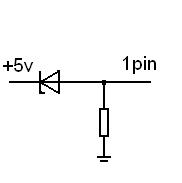  По методике Valentin, (на этой странице) - резистор 560 Ом, с вывода 1 на корпус.  Стабилитрон не нужен, в таком включении он все равно не работает. 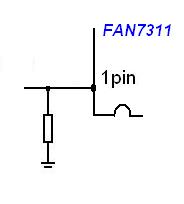 MP1008Информация предоставлена участником ancl: 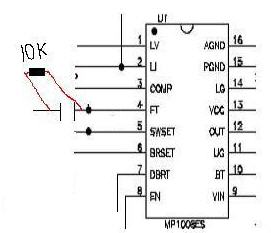  Цитата: Снятие защиты с MP1008: 10 кОм с 4 пина MP1008 на корпус.OZ9938QИнформация предоставлена участником JUDI71: 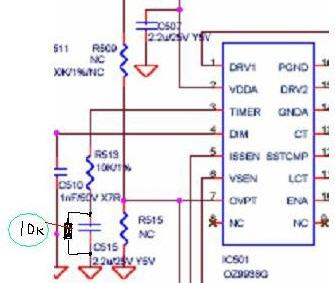  Цитата: ... снимается зашита, 10к параллельно кондеру по 3 пин OZ9938.AT1741Информация предоставлена участником asanik:  Цитата: AT1741S - светодиод с 15 вывода на землю. Полагаю можно и резистор.  Светодиод не светится. 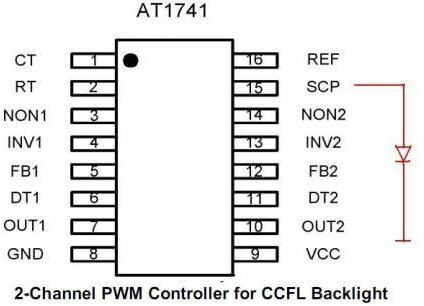 BD9897FSИнформация предоставлена участником comporator:  Цитата: Аппарат LCD Sharp LC-32A47l, инвертер 6-ти ламповый на BD9897FS. Нужно было обойти защиту BD9897FS, в трансе коротнула одна из вторичек - обмотку удалил. Долго пытался что то сделать по обратнной связи, ничего не получилось. В итоге поставил в прямом включении светодиод на 17 пин BD9897 и на корпус, что сразу отключило защиту. Аппарат заработал, успешно прошел прогон и выдан. TA9687GNИнформация предоставлена участником gchel:  Цитата: TA9687GN ---- соединить 12 вывод TIMER через 47ком с копусом (параллельно С818). Проверено. BD9883Информация предоставлена участником AMIT:  Цитата: подойдёт любой светодиод,13 нога-SS,микросхемы BD9883,---анод,,корпус----7, катод  или просто посадить на землю 12 ногу. Информация предоставлена участником Captain:  Цитата: просто посадить на землю 12 ногу. рекомендация от шарпа. OZ99361Информация предоставлена участником Nlfjk:  Цитата: Отключение защиты в микросхеме OZ99361. ... регулятором выставить напряжение на выводе 1 микросхемы в пределах устойчивого запуска 1,85 - 1,98V От участника monitor.net.ru kebastos  Цитата: Дополню и я по LG 26LC2RA..... панель LC260WX2, инвертор мастер-слейв, собран мастер на OZ99361..... можно менять и на 9936, но дело не в ней....инвертор рубится после включения через секунды три...... отключение его защиты придумано и есть в инете: см. фото ниже..... (отключение защиты в данном случае не опасно ибо рубится инвертор по причине подсевших ламп)....но!при такой доработке он работает, всё хорошо, но на режимах изо типа "стандартный" и на AV1 инвертор начинает верещать как собака резаная, при этом работая.......моя переделка немного другая - вешаем в воздух 1 лапу микры, и подключаем её через резик 100кОм к 5 вольтам....на рисунке это глина, идущая на 6 ногу микры....ну и между 1 ногой микры и землёй - кондёрчик на 0,15 микрофарад, и всё - прекрасно работает молча во всех режимах OZ9910GNИнформация предоставлена участником evg4682:  Цитата: Контроллер QZ9910 GN защита отключается: светодиод с 3 ноги стабистором. Работает с одной лампой, регулируется только контраст. Монитор Aser al1716. Обсуждение темы участниками monitor.net.ru  как снять защиту инвертора в TL494Ещё варианты из других форумов:BIT3102AОт участника monitor.espec.ws zuev-tv 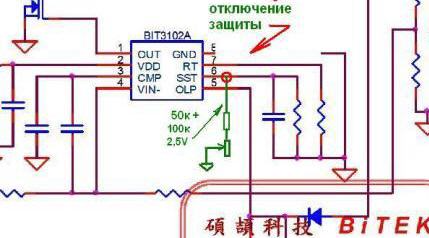  Цитата: Для инверторов на BIT3102A отключение защиты = установка на выводе 6 напряжения 2,5В. OZ9966SNОт участника monitor.espec.ws zuev-tv 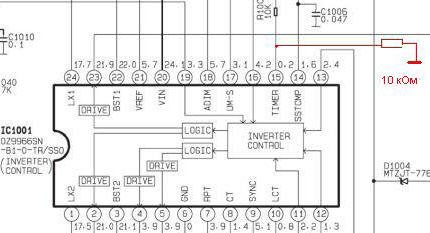  Цитата: Инвертор LCD TV на OZ9966SN - способ отключения защиты. LX1691AОт участника monitor.net.ru gosha_gor  Цитата: Хочу поделиться снятием защиты с инвертора на ИМС типа LX1691A : 14 ножка даной микросхемы именуемая, как OP-SNS заземляем на корпус. Работает ОК. MP1009От участника monitor.net.ru Benzopiren  Цитата: Отключение защиты MP1009 - Закоротить вывод 5 на корпус. OZT1060GNОт участника monitor.net.ru bdvrt  Цитата: OZT1060GN - св.диод pin1 QZ9938GNОт участника monitor.net.ru bdvrt  Цитата: QZ9938GN - св.диод pin3 ...как для bit3193 MP10072EОт участника monitor.net.ru gosha_gor  Цитата: Снятие защиты в ИМС типа MP10072E : 3 pin - светодиод на корпус. INL837GLОт участника monitor.net.ru Bеnzоpirеn 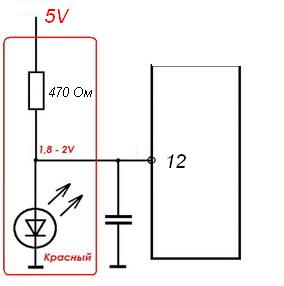  Цитата: INL837GL Стабилизировать питание на выводе 12 - 1,7 - 2 V. Подключить стабистор (светодиод) с вывода 12 на землю, туда же подать питание от источника 5 V через резистор 470 - 510 Ом.OZ99361От участника monitor.net.ru kebastos  Цитата: Дополню и я по LG 26LC2RA..... панель LC260WX2, инвертор мастер-слейв, собран мастер на OZ99361..... можно менять и на 9936, но дело не в ней....инвертор рубится после включения через секунды три...... отключение его защиты придумано и есть в инете: см. фото ниже..... (отключение защиты в данном случае не опасно ибо рубится инвертор по причине подсевших ламп)....но!при такой доработке он работает, всё хорошо, но на режимах изо типа "стандартный" и на AV1 инвертор начинает верещать как собака резаная, при этом работая.......моя переделка немного другая - вешаем в воздух 1 лапу микры, и подключаем её через резик 100кОм к 5 вольтам....на рисунке это глина, идущая на 6 ногу микры....ну и между 1 ногой микры и землёй - кондёрчик на 0,15 микрофарад, и всё - прекрасно работает молча во всех режимах MP1038 Цитата: ... снятие защиты с MP1038 - 6-ю ногу драйвера (FT) через 10кОм на корпус. (По аналогии с MP1008, только там FT - 4я нога)  --  Сергей Ганц BIT3713От участника monitor.net.ru asanik 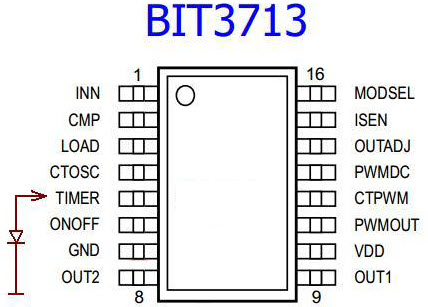  Цитата: BIT3713 - светодиод с 5 вывода TIMER на землю. Светодиод не светится.BA9741От участника monitor.net.ru asanik  Цитата: 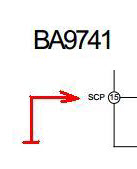  BA9741 F 15 pin - SCP подключить к "земле". Таким образом осуществляется блокировка защиты по обоим каналам драйвера. (LCD CAMERON 1501SP) SEM2105От участника monitor.net.ru ra4llb  Цитата: SEM2105 - для блокировки посадить светодиод на 1 пин ИМС . MAX8722От участника monitor.net.ru ANOD07  Цитата: max8722 - для блокировки посадить 4 пин на землю. SEM2006От участника monitor.net.ru юрий 72  Цитата: SEM2006 - Защита снимается светодиодом со 2 пина на корпус. MSC1692От участника monitor.net.ru юрий 72  Цитата: MSC1692 - с 4 пина резистор 220кОм на корпус. KH0803AОт участника monitor.net.ru юрий 72  Цитата: KH0803A - светодиод или R 390 - 820 kOm с 5 пина на корпус. (параллельно С125). SP5005От участника monitor.net.ru Altai  Цитата: SP5005 - (sop16 4ccfl) светодиод с 5 (timer) пина на корпус.OZ9910 в моем случае отключал защиту светодиод с 10 пина (а не с 9-ого) Замечания и предложения принимаются по адресу horeff@mail.ruСегодня: 12 июня 2013 г. Среда 11:17:03